                         Beebe School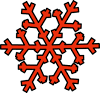 December 2016Our Grade 3 Students certainly ushered in the holiday spirit when they performed a Thanksgiving musical entitled “We Are The World” on November 22nd under the direction of music teacher Ms. Hoffman.  They were joined by the Middle School Band Students under the direction of George Weithman as they performed the song Imagine. The program was enjoyed by all.  A special thank you to Ms. Hoffman and Mr. Weithman for coordinating a special musical selection. 	The Beebe School certainly showed school and community spirit in the Malden Parade of Holiday Traditions.  The Beebe School float titled Malden Our Community was decorated with helping hands representing the students looked quite festive.  Students and staff members, wearing special t-shirts donated by the P.T.O. waved to the Malden residents as they marched to the Malden Public Library.  Beebe eighth grade students, under the direction of Mr. Enwright, collected non-perishable food items from residents along the parade route to donate to the Bread of Life.  Thank you to our P.T.O. Officers and teachers for making this event a special day for our students.	The first quarter of the school year ended on November 10th and report cards went home on November 21st.  Parent visitations were held on November 29th and November 30th.  Good communication among teachers and parents helps students be successful in school.  It helps students realize how important school is. Let’s keep that communication going.  Please e-mail, or write your child’s teacher a note, if you have any questions or concerns.  	The Beebe Holiday Fair, organized by our hard working Beebe P.T.O. will be held during the week beginning December 5th.  The fair provides our students the opportunity to go shopping for family and friends. Teachers will be informing parents what day their children will be attending the Holiday Fair.  	Beebe Middle School Band will perform for families and friends on Thursday evening 15th at 6:30.  This will be our first evening performance by our band students. And before we leave for our winter vacation, Grade 1 students will perform on stage in our Annual Beebe Holiday Program. The performance for friends and family members will be on December 21st at 1:15 P.M.  	Reminder all students will be dismissed on December 23rd at 11:00 A.M.  On behalf of the entire Beebe Community, we wish all our students, staff and families a wonderful holiday season, and a happy and healthy 2017. 